Stamford Advocate
Monday, August 13, 2018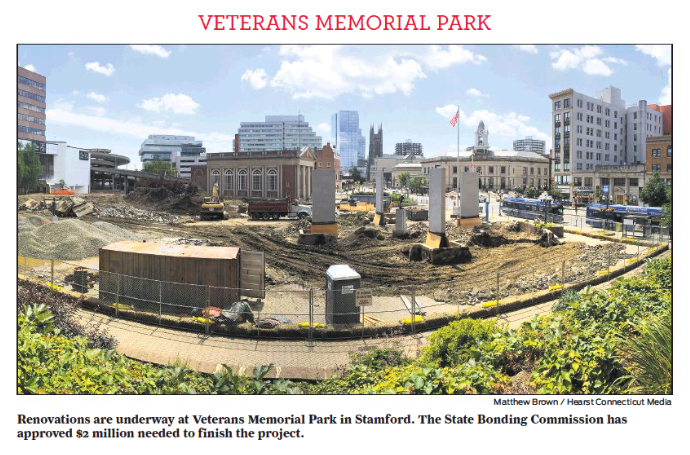 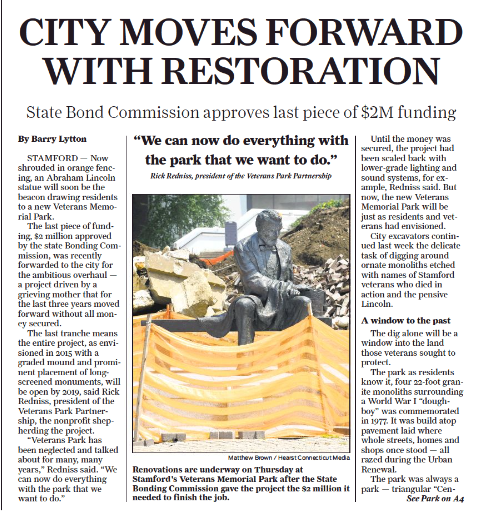 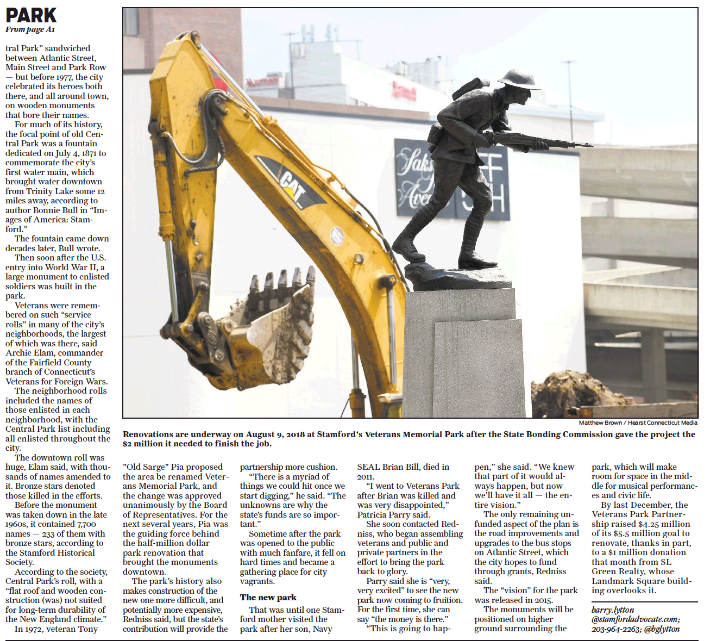 